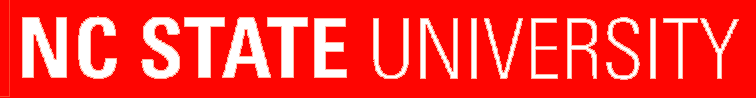 January 8, 2019MEMORANDUMTo:  FFA AdvisorsFrom:  Jason Davis, State FFA CoordinatorRe: MEGA ConferenceOn March 2-3, 2019, the MEGA Conference will be conducted at the Greensboro-High Point Marriott Hotel in Greensboro (1 Marriott Dr., Greensboro, NC 27409).  This year’s conference will have five leadership development workshops to help students develop their potential for premier leadership:212 (Grades 7-9) – This leadership development strand is focused on the first year FFA members, grades 7-9. 212 o is the temperature at which water boils, and this workshop takes students to the boiling point of leadership. At 211o water is extremely hot, but just one more degree gets us to the next level.  Themes for the conference are virtues, growth, and collaboration.  National FFA presenters are utilized for this leadership tract.  (Limit 75 participants)360 (Grades 10-11) – This leadership development strand is focused primarily on second and third year FFA members. 360 takes students full circle through chapter leadership development.  Attendees will learn how to develop action plans for their chapters from every angle. Themes for this conference are action and influence. National FFA presenters are utilized for this leadership tract. (Limit 150 participants, split into 2 sections of 75 each)Chapter Presidents Conference (CPC) – This workshop is for chapter presidents, vice presidents, secretaries, or other chapter officers.  The workshop will kick off the delegate process for our state convention.  Members in attendance may submit an issue to be considered.  Members in attendance will select the top four issues for the delegate committees during the state convention in June.  Members in attendance may also participate by serving as committee chairs, secretaries, etc. at the state delegate meeting.  Members attending this tract will also receive training in parliamentary procedure, current trends and issues in agricultural education, and leadership styles. (Limit 60 participants)Spring Training – This workshop is for members who are interested in running for State FFA Office in June 2018.  The workshop will focus on explaining the State FFA Officer selection process and the duties of a State FFA Officer. It will utilize practical communication and leadership skills as a way to prepare for running for State FFA Office. (Limit of 30 participants)Pricing:Student Registration - $110.00 (includes lunch and dinner on Saturday, refreshment breaks, social, conference materials, and t-shirt)Advisor/Chaperone Registration - $110.00 (includes lunch and dinner on Saturday, refreshment breaks, conference materials, and t-shirt)To register, please visit https://goo.gl/8BNHnT by February 6, 2019 – however, please note that workshops often fill up quickly! There is no guarantee that all workshops will still be available on February 6! Registrations are NON-REFUNDABLE after February 6. An invoice will be sent by email after we receive your online registration.Housing
Housing is NOT included in conference fees. Advisors are responsible for booking their own hotel accommodations for all students and advisors. The Sunday morning breakfast at the Marriott will only be available for guests who stay at the Marriott on Saturday evening (Limit of 4 students per room). Stay tuned to the email listserv for a link to book your hotel at the Marriott.WaiversWaivers are required for each student to attend the conference. Please bring signed waivers with you to the event, to be collected at check-in. No waiver = no participation.Frequently Asked Questions:What is the dress code for the event?Student participants are asked to wear official dress to all sessions.  Students may wear their conference t-shirts provided by the staff to the social.  Advisors and chaperones are asked to wear business casual clothing.What if my student has special needs or dietary concerns?Please notify megan_blanke@ncsu.edu of any dietary restrictions by February 6, 2019.What if I need to change my registration after I have already submitted it?Please email megan_blanke@ncsu.edu if you need to make changes to your registration. Registrations are non-refundable after the deadline of February 6, 2019. Any cancellations after February 6 are non-refundable and the chapter will be responsible for paying the full registration fee, regardless of attendance. Additional registrations may be permitted as space allows after February 6 – please check with the state office on availability.Will my students get the t-shirt size they want?We will order shirts (based on the sizes provided by advisors at registration) immediately following the February 6 deadline. Chapters who submit registrations after the deadline or substitute students at the last minute are NOT guaranteed a t-shirt.Thank you for your leadership and service to FFA members in our state.  I look forward to seeing you in March!Attachments: 	Conference schedule		Waiver formMEGA ConferenceTentative Schedule of Activities
March 2-3, 2019Saturday, March 2, 2019Sunday, March 3, 201910:00 am -12:00 noonRegistration & Group Photos12:00 noonLunch Buffet1:30 pmLeadership Training Session #13:00 pmBreak3:30 pmLeadership Training Session #25:00 pmBreak5:30 pmDinner & Keynote Address7:00 pmLeadership Training Session #38:00 pm8:10 pmBreakLeadership Training Session #49:10 pm9:30 pmBreakMEGA Social11:00 pmReflections11:30 pmLights Out!7:00 amBreakfast (Marriott hotel guests only)7:45 amReflections8:00 amLeadership Training Session #59:10 am9:20 am
10:40 amBreakLeadership Training Session #6
Closing General Session